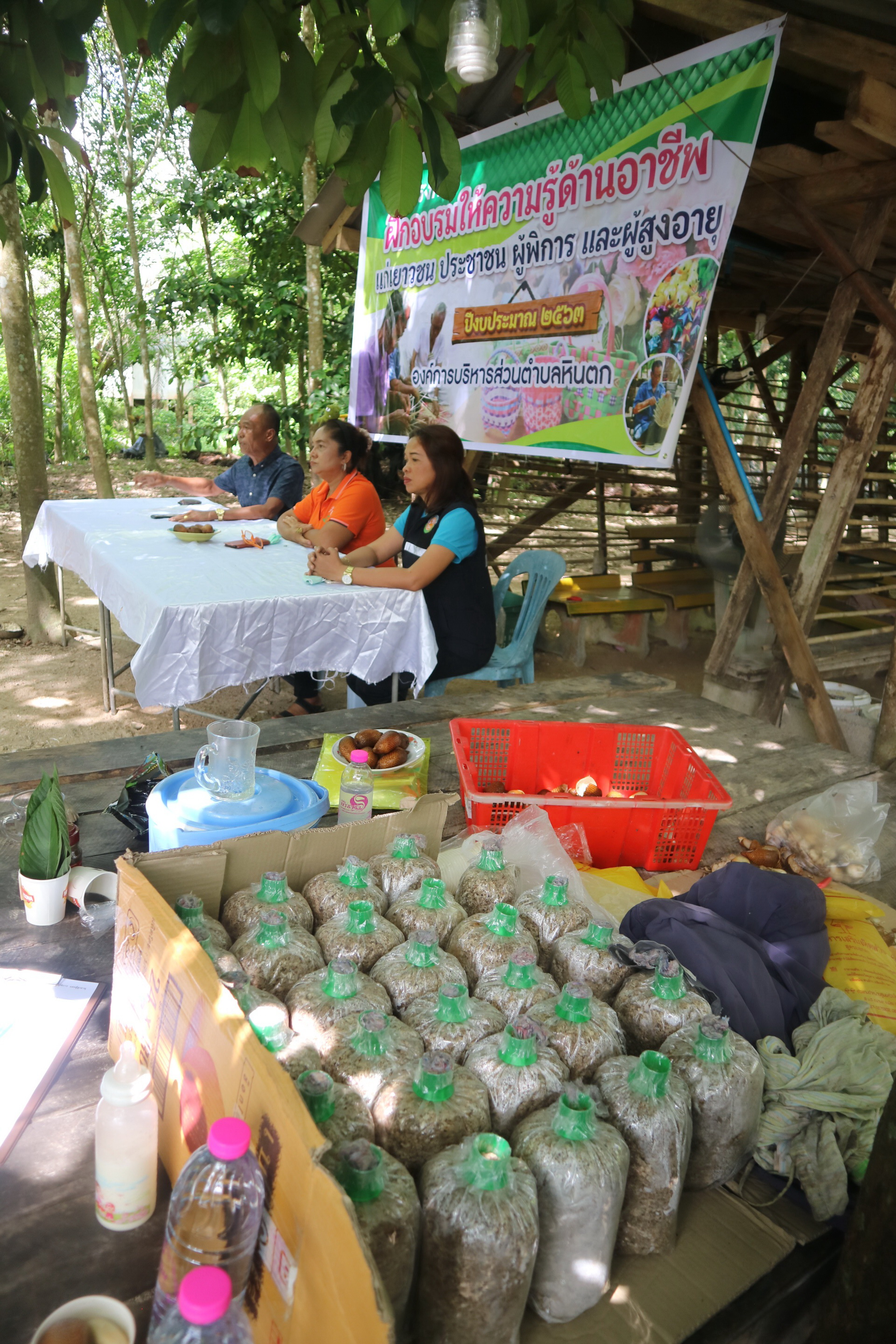 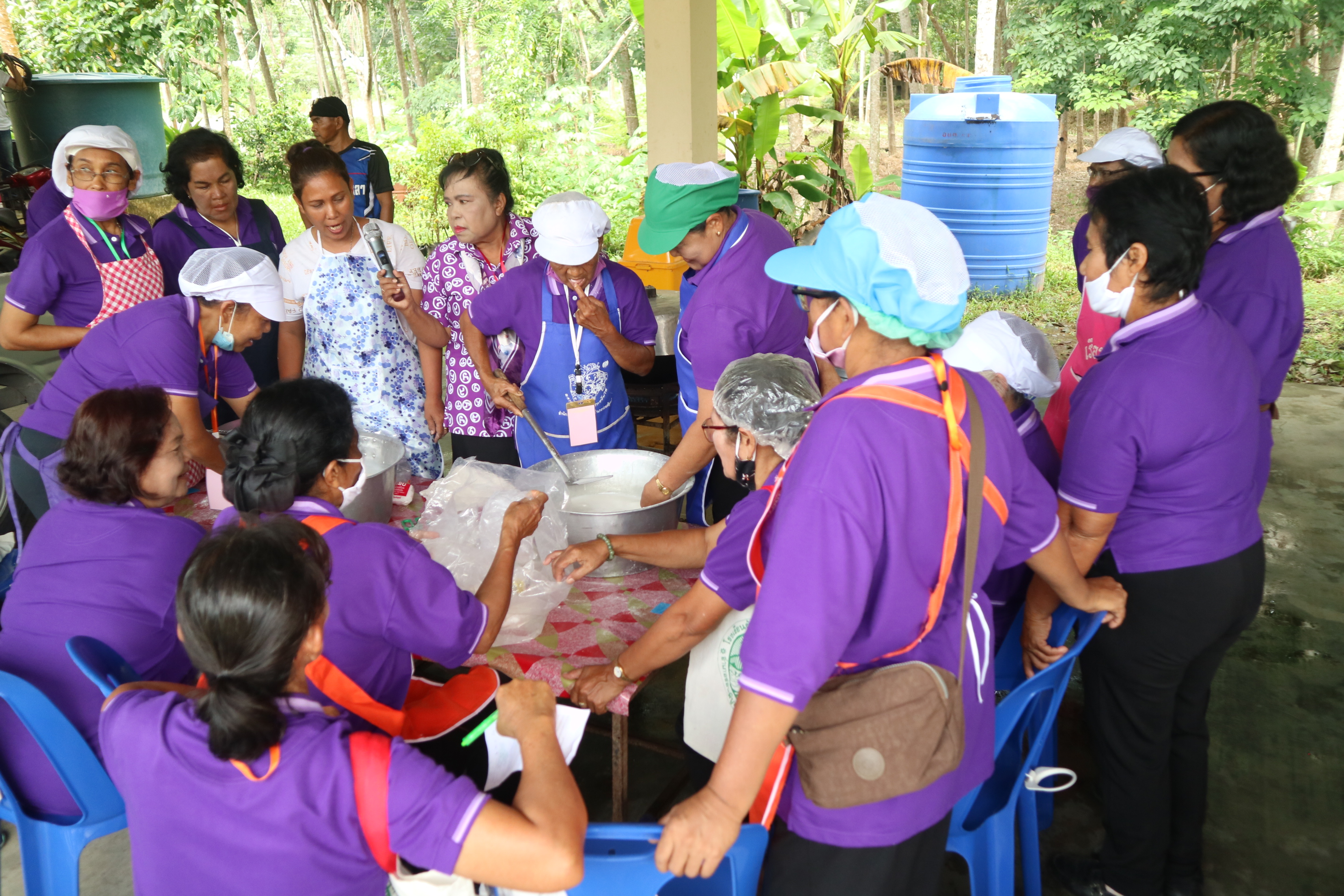 xitxx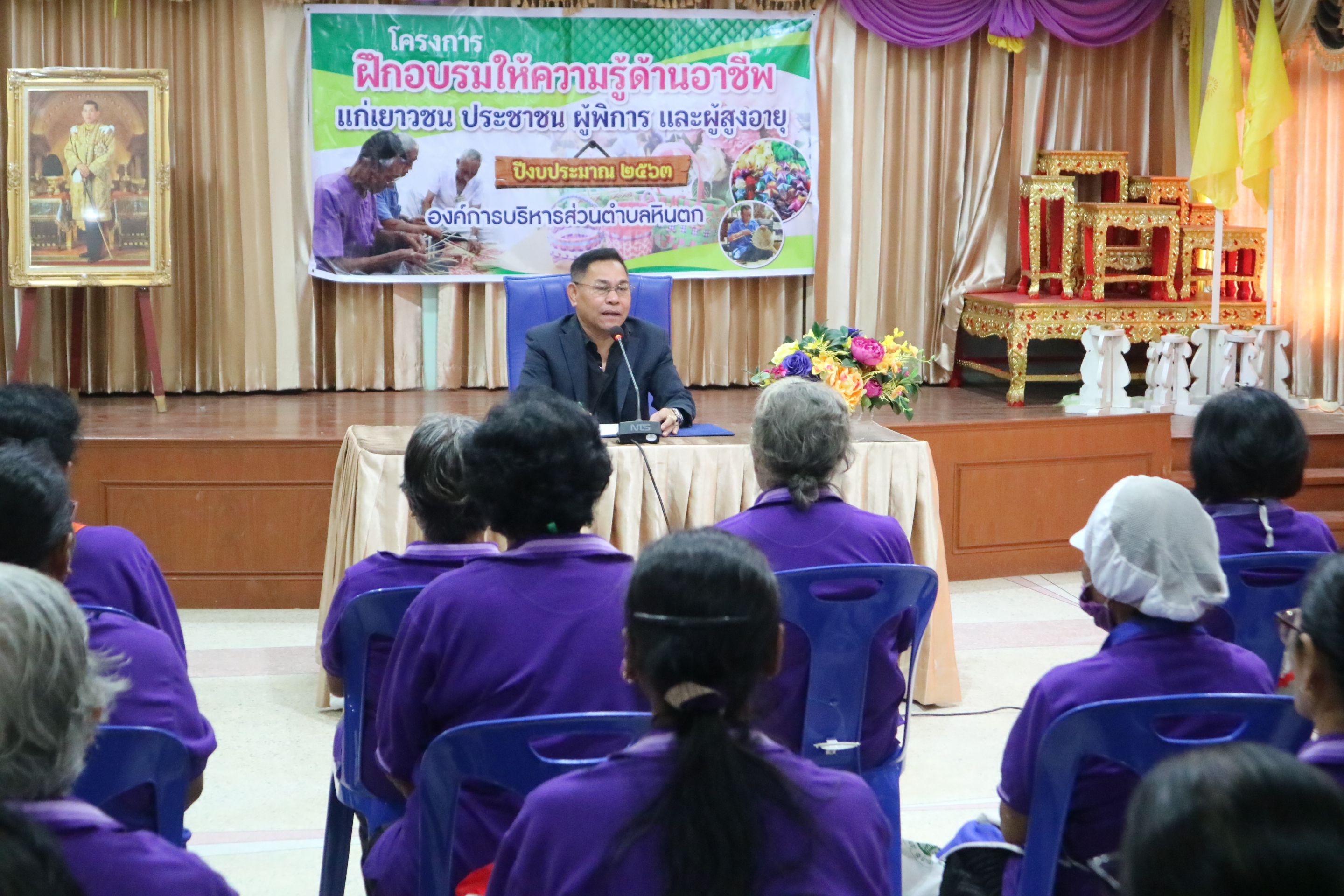 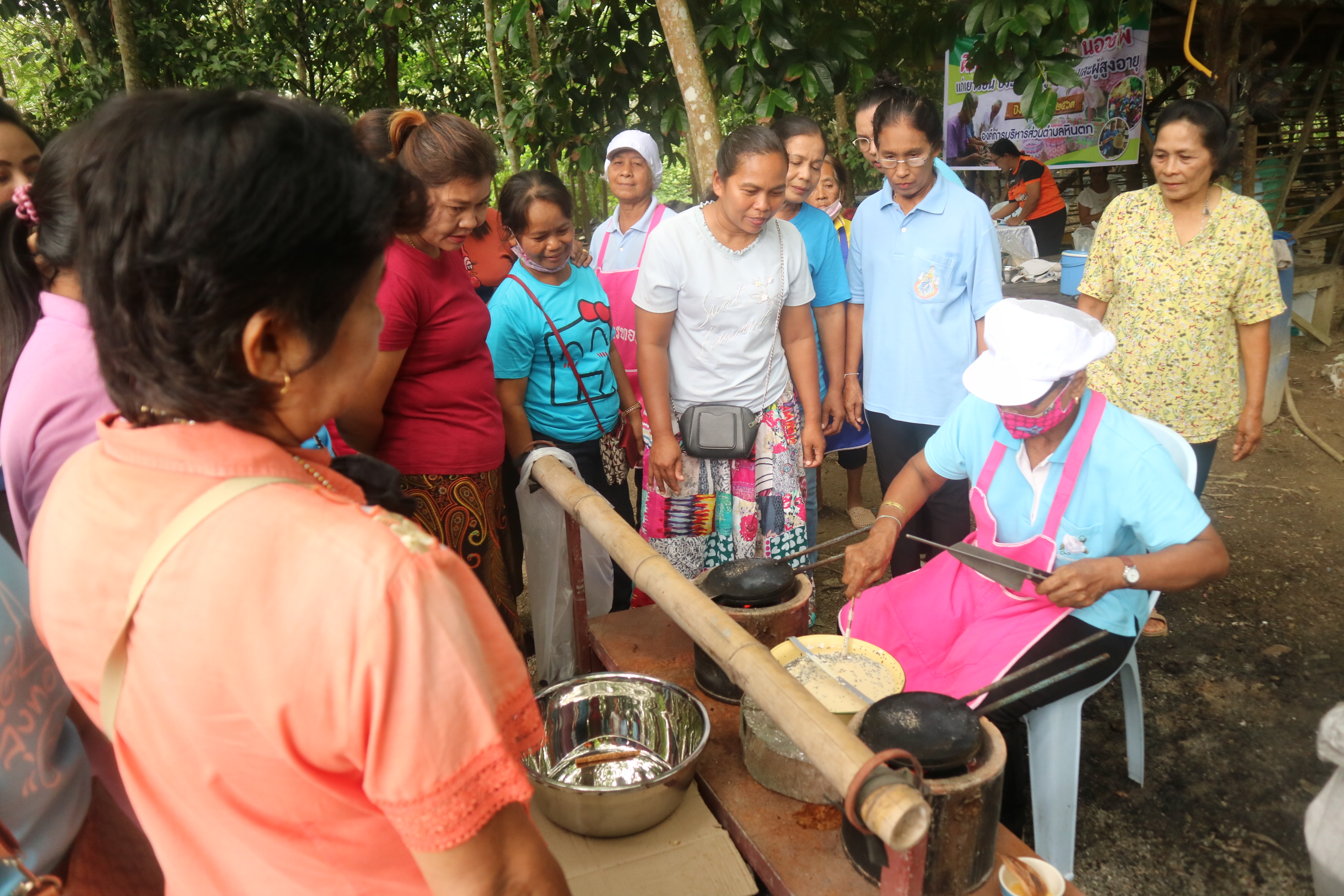 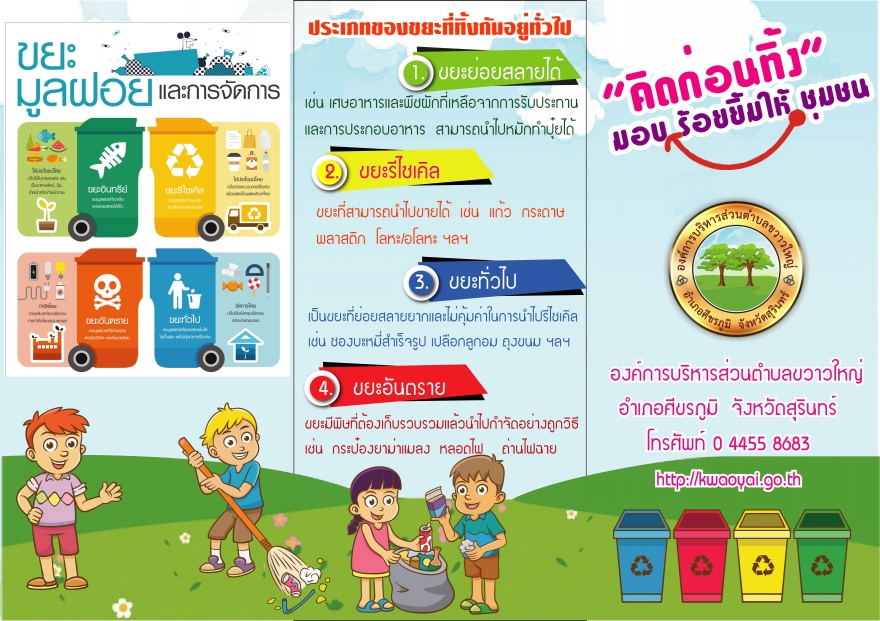 